Medical Research Ethics Committee UtrechtInternal mail no. D01.343Postbus 855003508 GA Utrecht
The Netherlands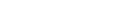 Date   RE: Submission of substantial amendment no. … (NLxxxxx.xxx.xx, MREC xx/xxx)Dear MREC members, Via this letter I would like to ask the Medical Research Ethics Committee Utrecht to conduct a medical ethical review of substantial amendment no.… for the study entitled ‘’, registered under number NLxxxxx.xxx.xx. (Only studies submitted after 1 March 2006 have an NL number.)The changes in this amendment relate to (please tick the relevant box):	an essential change to the present study;	the addition of a participating centre;	other, i.e.:  ……….….The reason for this change is ……….…. (If it concerns the addition of participating centres, please indicate whether or not a single main body of text is being used for the information letter, and whether a clinical trial agreement has been concluded with the centre or a reference clinical trial agreement is being used.)Bodily material (please delete if not applicable) In this study, bodily material of UMCU subjects is being stored while the specific research question is as yet unknown. The file must be reviewed based on the Medical Research Involving Human Subjects Act (WMO) and UMCU’s Biobank Regulations. The enclosed CD/DVD-ROM contains the documents relating to the amendment. For a list of documents submitted, please refer to the annex. The undersigned, i.e. the applicant / principal investigator, certifies that:All relevant documents from the research file referred to above have been signed by the relevant authorised persons. The original, signed documents are held by the sponsor;He/she knows that the MREC may charge a fee of €500 for the review. For the current rates, please refer to the website;He/she agrees that (if UMC Utrecht is taking part in the study) UMC Utrecht’s Accounting Department will automatically pass on the fee. The fee will be charged to the main cost centre of his/her division or to a specific cost centre designated by him/her (e.g. a project-specific cost centre).Yours sincerely,Name and signatureApplicant / contact person				_____________________________ InstitutionAddressDivision, DepartmentInternal mail no.Telephone no.E-mail addressName and signaturePrincipal investigator					_____________________________ InstitutionAddressDivision, DepartmentInternal mail no.Telephone no.E-mail addressAnnex I: List of documents submitted to the MRECAnnex II: Invoicing information (for sponsored research)Annex III: Internal annex relating to amendment invoicingAnnex IV: Annex relating to amendment invoicingAnnex I: List of documents submitted to the MRECIn the table below you can indicate which documents are contained on the CD/DVD-ROM, including version numbers and/or dates. If a document is not applicable, the line concerned can be removed from the table or the applicant can indicate in the ‘Comments’ column that the document is ‘not applicable’. The period for review will start when the MREC has received a complete research file. The lay-out of the list of documents submitted must be the same as below; see also https://metcutrecht.nl/nl/en/how-to-submit If the study concerns research with a medicinal product or research with a medical device, you will need to submit more documents. The extra documents are marked as follows in the table below:* for research with a medicinal product and cell therapy** for research with a medical device 
Annex III: Internal annex relating to amendment invoicingIf it concerns sponsored research and UMC Utrecht is taking part in the study.Amendment number or short description of the amendment:	 __________Study title:		 __________ ‘’Name of the investigator:		__________Annex IV: Annex relating to amendment invoicingOnly applicable in case of sponsored research and if UMC Utrecht is not taking part in the study. Protocol number:		 __________Amendment number:	 __________Study title:			 __________ ‘’Name of the investigator:	 __________The MREC may charge a fee for the review (see also www.umcutrecht.nl/metc). Please state the invoice address below: 
Mr/Ms/Mrs			:      __________________________ (contact person)Company/Organisation	:      __________________________Address			:      __________________________Postcode/Town		:      __________________________Telephone no.		:      __________________________PO number (required)* 	:      __________________________    (or WBS element of UU)*The PO number (Purchase Order number / WBS element in case of UU) can be requested from the institution’s Accounting Department. If the institution does not use PO numbers, a different reference number may be entered.Signature on behalf of the board/management of the institution or department ‘enter name of institution/department’Place:				____________________	      date:      __________Manager’s name:		____________________Manager’s signature:		____________________SectionDocumentVersion/dateCommentsA. CorrespondenceA. CorrespondenceA. CorrespondenceA. CorrespondenceA1Cover letterA2Authorisation from the sponsor if the submitting party is not the sponsorA3 *Confirmation of receipt of EudraCT numberB. FormsB. FormsB. FormsB. FormsB1ABR formB3 *EudraCT application formC. Research protocol and protocol amendmentsC. Research protocol and protocol amendmentsC. Research protocol and protocol amendmentsC. Research protocol and protocol amendmentsC1Research protocolC2Protocol amendmentsD. Product informationD. Product informationD. Product informationD. Product informationD1 *Investigator’s Brochure (release date: < 1 year ago) and list of SUSARs not yet included in the IB (including summary with review)D2 *IMPD (or SPC if applicable), including list of relevant trials with the medicinal product being researchedD2 **IMDD (Investigational Medical Device Dossier)D3 *Example labels in DutchD3 **IFU (Instructions for Use)D4 *Applicable statements and licenses for the medicinal product being researchedD4 **CE marking for the medical deviceD4 **Report from the Medical Technology & Clinical Physics Cluster, UMC Utrecht (e.g. acceptance test, sterilisation report for implants: stents, etc.)D5 *Hospital pharmacist product detailsD5 *Copy of arrangements agreed on with UMC Utrecht trial pharmacyD6 *Additional product details, e.g. for gene therapy: digital nucleotide sequence of the vector (if applicable)E. Information for research subjects E. Information for research subjects E. Information for research subjects E. Information for research subjects E1/E2Information sheet(s) and informed consent form(s) for subjects/representativesE3Promotional materials for research subjects (if applicable)E4Any other information materialsF. Questionnaires, patient diary, patient cardF. Questionnaires, patient diary, patient cardF. Questionnaires, patient diary, patient cardF. Questionnaires, patient diary, patient cardF1QuestionnairesF2Patient diaryF3Patient cardF4Other documentsG. Insurance certificatesG. Insurance certificatesG. Insurance certificatesG. Insurance certificatesG1Insurance certificate for WMO researchG2Proof of liability coverage H. CVs of independent expert and coordinating investigatorH. CVs of independent expert and coordinating investigatorH. CVs of independent expert and coordinating investigatorH. CVs of independent expert and coordinating investigatorH1CV(s) of independent expert(s)H2CV of coordinating investigator (for multicentre research)H2CV of principal investigator (for monocentre research)I. Information on participating centres (including CVs of principal investigators) I. Information on participating centres (including CVs of principal investigators) I. Information on participating centres (including CVs of principal investigators) I. Information on participating centres (including CVs of principal investigators) I1List of participating centres with their principal investigatorsI2Research Declaration signed by the head of the department, the healthcare group manager or a person in a similar positionI3CV of the principal investigator of each centre (for multicentre research)I3CV(s) of the independent expert(s) of each centre (for multicentre research)I4Other information per participating centreJ. Additional information on financial compensation J. Additional information on financial compensation J. Additional information on financial compensation J. Additional information on financial compensation J1Additional information on financial compensation for research subjectsJ2Additional information on financial compensation for investigators and participating centresK. Other relevant documentsK. Other relevant documentsK. Other relevant documentsK. Other relevant documentsK1Copies of reviews by other institutions (peer review), e.g. review by subsidy provider, recommendation made by a regulatory authorityK1Approval from Central Biobank / Central Freezer facility of UMC UtrechtK2 *List of competent authorities in other countries (for international research) & copies of reviews by other MRECs / competent authorities (including VHP)K3Clinical trial agreement concluded between the sponsor and the investigator and/or institutionK3Statement from the sponsor that the clinical trial agreements concluded with other centres do not differ from the reference clinical trial agreement for which the reviewing committee has issued a positive decisionK4Scientific publications submittedK5Data Safety Monitoring Board (DSMB) – composition and charterK6Monitoring plan (if this is not part of the research protocol)K6Recommendation from UMC Utrecht’s Radiation Protection DepartmentK6Other documentsTo be entered for the Accounting DepartmentTo be entered for the Accounting DepartmentTo be entered for the Accounting DepartmentProtocol number  __________  __________Fee (to be entered by the MREC secretariat)  €   € Cost centre to be charged  __________  __________Receiving cost centre      R114 Ledger account  4599180 / 4599181To be entered by the MREC secretariat for the Accounting DepartmentTo be entered by the MREC secretariat for the Accounting DepartmentTo be entered by the MREC secretariat for the Accounting DepartmentProtocol numberFee    €     € PO numberReceiving cost centre      R114 Ledger account  8393149